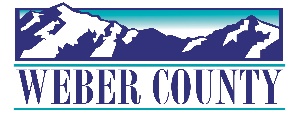 PUBLIC NOTICE is hereby given that the Board of Commissioners of Weber County, Utah will hold a regular commission meeting in the Commission Chambers at 2380 Washington Blvd., Ogden, Utah, on Tuesday, February 8, 2022, commencing at 10:00 a.m. This meeting is also available by Zoom: link- https://zoom.us/j/98286152984?pwd=TEZicTNvLzlTdWQ3Sk0yaDBvR3p2UT09Meeting ID: 982 8615 2984Passcode: 106808Phone- 1(312)626- 6799The agenda for the meeting consists of the following:Welcome- Commissioner JenkinsB. 	Pledge of Allegiance- Stacy SkeenC.	Invocation- Commissioner HarveyD.	Thought of the Day- Commissioner FroererE.	Consent Items-1.	Request for approval of warrants #220204-22024 and #46550-465743 in the amount of $1,327,218.10.2. 	Request for approval of purchase orders in the amount of $440,660.74.3.	Request for approval of ACH payment to USBank in the amount of $149,393.33.4.	Request for approval of new business licenses. 	5.	Request for approval of a contract by and between Weber County and Utopia for high speed fiber internet for Weber/Morgan Children’s Justice Center.6.	Request for approval of a contract by and between Weber County and Ogden Pioneer Heritage Foundation to hold the Miss Rodeo Ogden Competition at the Golden Spike Event Center.7.	Request from the Community Development Department for approval to surplus property identified as Parcel #24-003-0043.8.	Request for approval of a contract by and between Weber County and Global Mobile to provide optional text-to-affiliate notification services to Weber County voters for the 2022 primary election. F.	Action Item-1.	Request for approval of a resolution of the County Commissioners of Weber County appointing a trustee to the West Weber-Taylor Cemetery District.	Presenter: Stacy Skeen 2.	Request for approval of a resolution of the County Commissioners of Weber County appointing members to the Weber-Morgan Board of Health.	Presenter: Brian Cowan3.	Request for discussion and/or action on a request for final approval of Highlands Bluff Estates Phase1, 1st Amendment, consisting of 12 residential lots.	Presenter: Felix Lleverino4.	Request for approval of an amendment to the Cooperative Agreement by and between Weber County and Utah State University.	Presenter: Jennifer Graham5.	Request for approval of an agreement by and between Weber County and Michael Bouwhuis for Indigent Defense.	Presenter: James Retallick  	6.	Request for approval of an Inter-local Agreement by and between Weber County and Morgan County to provide indigent defense services to defendants in Morgan County’s juvenile, justice and district courts.	Presenter: James Retallick7.	Request for approval of an agreement by and between Weber County and Carl Anderson for Indigent Defense.	Presenter: James Retallick8.	Request for approval of a franchise agreement by and between Weber County and Rocky Mountain Power for the purpose of installing, operating, and maintaining electrical distribution and transmission lines and other related facilities within the public rights of way of Weber County.	Presenter: Sean Wilkinson G.	Commissioner Comments-   (Stall of Fame)H.	Adjourn-CERTIFICATE OF POSTINGThe undersigned duly appointed Executive Coordinator in the County Commission Office does hereby certify that the above notice and agenda were posted as required by law this 4th day of February, 2022.																				______________________________________________											Shelly HalacyIn compliance with the Americans with Disabilities Act, persons needing auxiliary services for these meetings should call the Weber County Commission Office at 801-399-8405 at least 24 hours prior to the meeting. Information on items presented can be found by clicking highlighted words at the end of the item.